Välkomna till fotbollsavslutningenför F-06/07 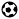 Äventyrsbadet, HavsbadetLördagen den 30/8Kl.17–20 (var och en bestämmer själva när de vill avrunda kvällen)Samling 17:00 i foajén, vid ”garderoben” (till vänster)Eftersom en inbjudan har gått ut till alla PSG:are så kommer det vara mycket folk där, därför bestämmer vi att var och en tar hand om sitt barn. Tränarna/ledarna har inte ansvar över tjejerna.Föräldrar är också välkomna att bada.På säsongens sista träning (27/8) kommer tjejerna få en överraskning. Håll gärna detta hemligt för dem.Det är lättare och trevligare att ge något under ett tillfälle när det inte kryllar av folk 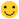 Hör av er om ni inte kan kommaannso_76@hotmail.com (Ann-Sofi, Idas mamma)  Varmt välkomna!!! 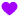 